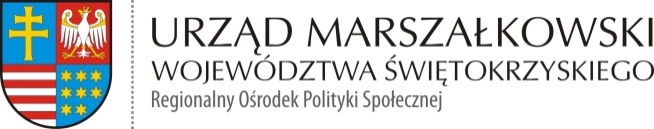 ROPS-II.052.2.35.2020  						            Kielce 05.01.2021 r.Zamawiający odpowiada na pytania Wykonawców do zapytania ofertowego z dnia 28.12.2020r. znak: ROPS-II.052.2.35.2020Pytanie od Wykonawcy nr 2„PYTANIE - Część nr 3 -Zakup i dostawa 80 kompletów kijków do Nordic WalkingCzy Zamawiający wyrazi zgodę na zaoferowanie kijków posiadających rękawice zamocowane na stałe - spełniające pozostałe wymagania zawarte w SIWZ?”OdpowiedźZamawiający informuje, że oferowane kijki do Nordic Walking muszą spełniać wszystkie minimalne wymagania opisane w przedmiotowym zapytaniu ofertowym.